Objednávka odběrových soupravCENTRÁLNÍ LABORATOŘOBJEDNÁVKA ONLINE: objednavkycl@nemocnicesumperk.cz 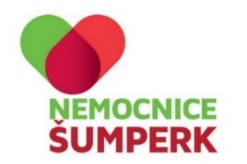 Název ordinaceRazítko lékaře / IČPObjednacíčísloObjednacíčísloOdběrová soupravaOdběrová soupravaOdběrová soupravaOdběrová soupravaOdběrová soupravaPočet kusůPočet kusů11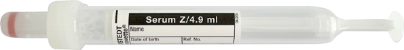 Srážlivá krevObjem 4,9 mlSrážlivá krevObjem 4,9 mlSrážlivá krevObjem 4,9 ml22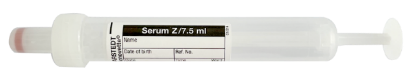 Srážlivá krevObjem 7,5 mlSrážlivá krevObjem 7,5 mlSrážlivá krevObjem 7,5 ml33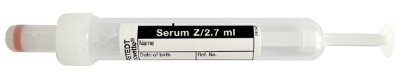 Srážlivá krev (pro pediatrii)Objem 2,7 mlSrážlivá krev (pro pediatrii)Objem 2,7 mlSrážlivá krev (pro pediatrii)Objem 2,7 ml44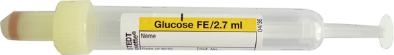 GlykemieObjem 2,7 mlGlykemieObjem 2,7 mlGlykemieObjem 2,7 ml55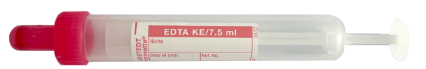 Krevní skupina + Rh faktor,                   screening protilátekObjem 7,5 mlKrevní skupina + Rh faktor,                   screening protilátekObjem 7,5 mlKrevní skupina + Rh faktor,                   screening protilátekObjem 7,5 ml66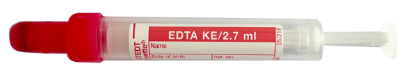 Krevní obraz, GHb                                   (glykovaný hemoglobin)Objem 2,7 mlKrevní obraz, GHb                                   (glykovaný hemoglobin)Objem 2,7 mlKrevní obraz, GHb                                   (glykovaný hemoglobin)Objem 2,7 ml77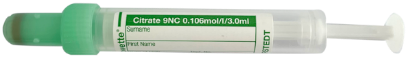 KoagulaceObjem 3,0 mlKoagulaceObjem 3,0 mlKoagulaceObjem 3,0 ml88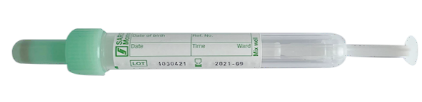 KoagulaceObjem 1,8 mlKoagulaceObjem 1,8 mlKoagulaceObjem 1,8 ml99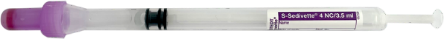 SedimentaceObjem 3,5 mlSedimentaceObjem 3,5 mlSedimentaceObjem 3,5 ml1010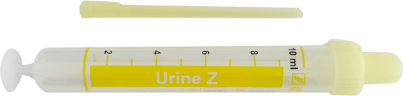 Moč nesterilníObjem 10 mlMoč nesterilníObjem 10 mlMoč nesterilníObjem 10 ml1111Mikrozkumavka srážlivá krev600 ulMikrozkumavka srážlivá krev600 ulMikrozkumavka srážlivá krev600 ul1212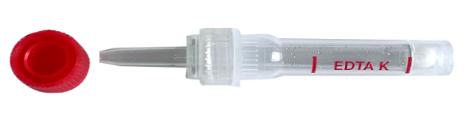 Mikrozkumavka 600 ulMikrozkumavka 600 ulMikrozkumavka 600 ul1313Hemoglobin ve stolici kvantitativně      (okulní krvácení)Hemoglobin ve stolici kvantitativně      (okulní krvácení)Hemoglobin ve stolici kvantitativně      (okulní krvácení)1414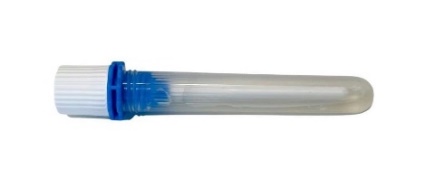 Calprotectin ve stoliciCalprotectin ve stoliciCalprotectin ve stolici1515Jehla zelenáPrůměr 0,8 mmJehla zelenáPrůměr 0,8 mmJehla zelenáPrůměr 0,8 mm1616Jehla žlutáPrůměr 0,9 mmJehla žlutáPrůměr 0,9 mmJehla žlutáPrůměr 0,9 mm1717Jehla černáPrůměr 0,7 mmJehla černáPrůměr 0,7 mmJehla černáPrůměr 0,7 mm1818Jehla zelená krátkáPrůměr 0,8 mmJehla zelená krátkáPrůměr 0,8 mmJehla zelená krátkáPrůměr 0,8 mm1919Jehla žlutá krátkáPrůměr 0,9 mmJehla žlutá krátkáPrůměr 0,9 mmJehla žlutá krátkáPrůměr 0,9 mm2020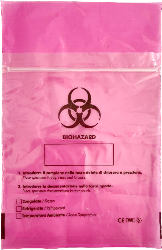 Sáčky pro transport infekčního materiálu s odděleným prostorem pro žádanku.Balení po 20 kusech.Sáčky pro transport infekčního materiálu s odděleným prostorem pro žádanku.Balení po 20 kusech.Sáčky pro transport infekčního materiálu s odděleným prostorem pro žádanku.Balení po 20 kusech.2121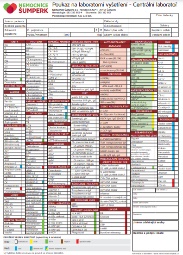 Žádanka na vyšetření v Centrální laboratořiNemocnice ŠumperkBlok 100 ksŽádanka na vyšetření v Centrální laboratořiNemocnice ŠumperkBlok 100 ksŽádanka na vyšetření v Centrální laboratořiNemocnice ŠumperkBlok 100 ks2222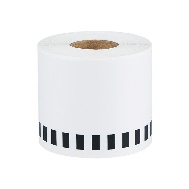 Štítky do štítkovačky1 balení štítkůŠtítky do štítkovačky1 balení štítkůŠtítky do štítkovačky1 balení štítků